1. Повторять ноты малой, 1, 2 и 3 октавы в скрипичном ключе. 2. Ре мажор - играть, называя все ноты и знаки (фа# и до#):-  гамму, Т53, разрешение вводных ступеней (VII и II) в тонику - эти элементы играем через всю клавиатуру, вверх и вниз. - Опевание устойчивых ступеней - в первой октаве, играть и обязательно петь, стараясь голосом максимально совпадать с фортепиано (особенное внимание обращайте на ход от устойчивой ступени на соседнюю -  вниз или вверх)- в тетради записаны различные виды исполнения трезвучия (Т53в Ре мажоре) - прямое (восходящее и нисходящее) и ломаное (несколько вариантов). В ломаном трезвучии его ступени исполняются в разном порядке - играйте прямое и ломаное Т53 в Ре мажоре по записи в тетради.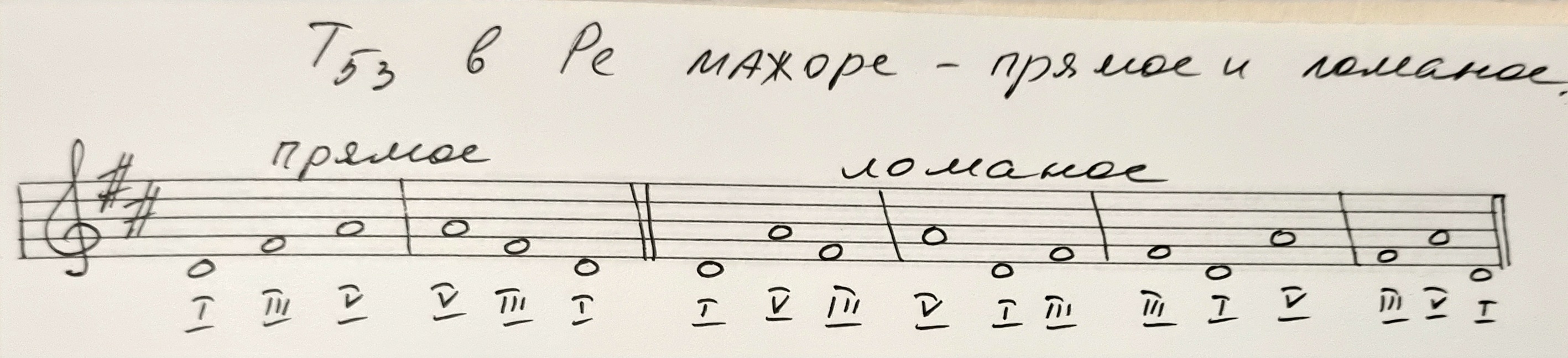 3. Все группы, кроме В - выучить правило:Транспонирование - это перенос мелодии в другую тональность.4. Все группы, кроме В:-  письменно транспонировать песенку "Котик Ермолай" в До мажор, подписать все ступени римскими цифрами. Обратите внимание, что в До мажоре - тоника До, то есть считаем все ступени, начиная от До. Напомню, что песенка строится на опевании устойчивых ступеней - сначала I-й, затем III-й, потом V- й, и в конце снова I-й.  Внимательно считайте устойчивые ступени в До мажоре, для опевания находите их соседние ступени на инструменте, обязательно все проверяйте на фортепиано - так ли звучит песенка. 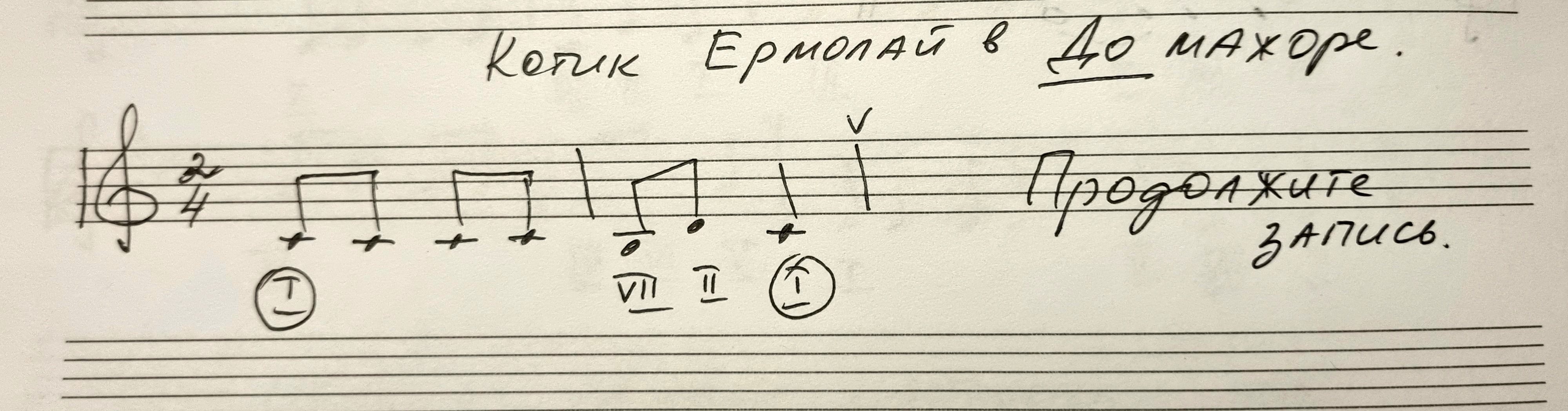 5. "Котик Ермолай" - все группы: - играть песенку в Ре мажоре, петь ее нотами и со словами;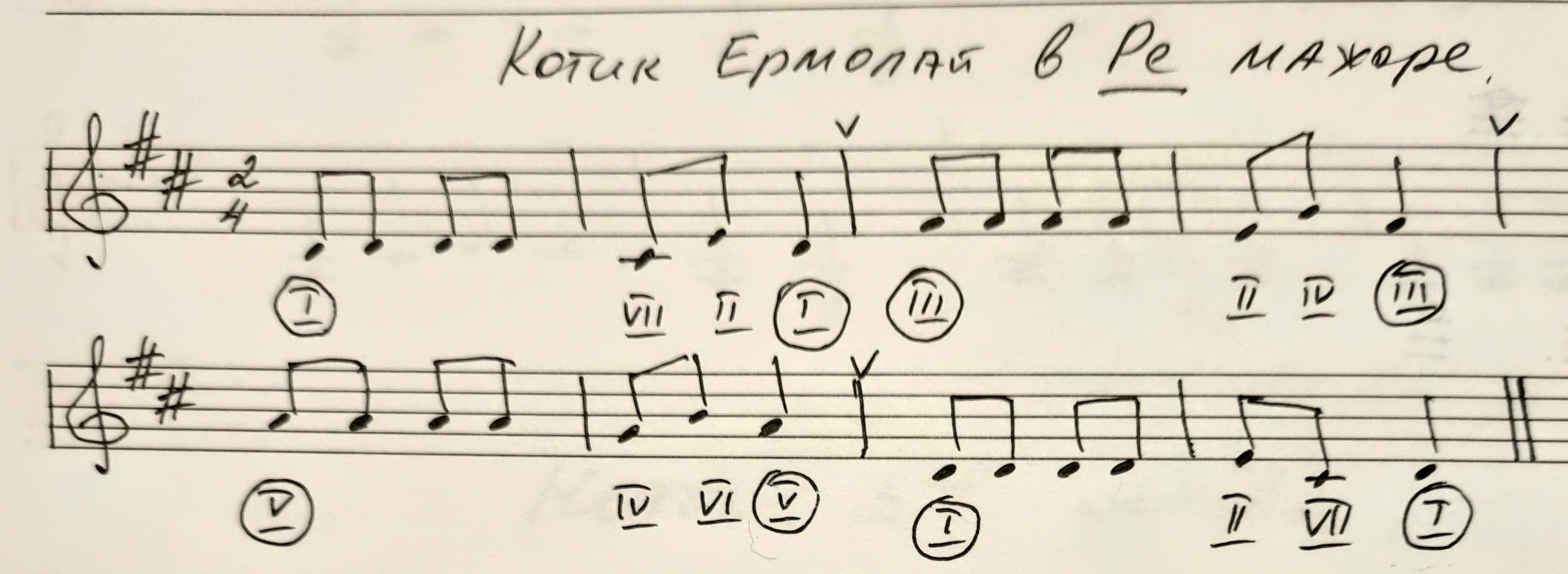 Группы А, Б, Г:-  петь и играть песенку в Соль мажоре  (транспонировали в Соль мажор песенку на уроке, записывали в тетради) и в До мажоре (по своей записи в тетради). Петь песенку нужно и со словами, и нотами - в каждой тональности ноты будут свои. 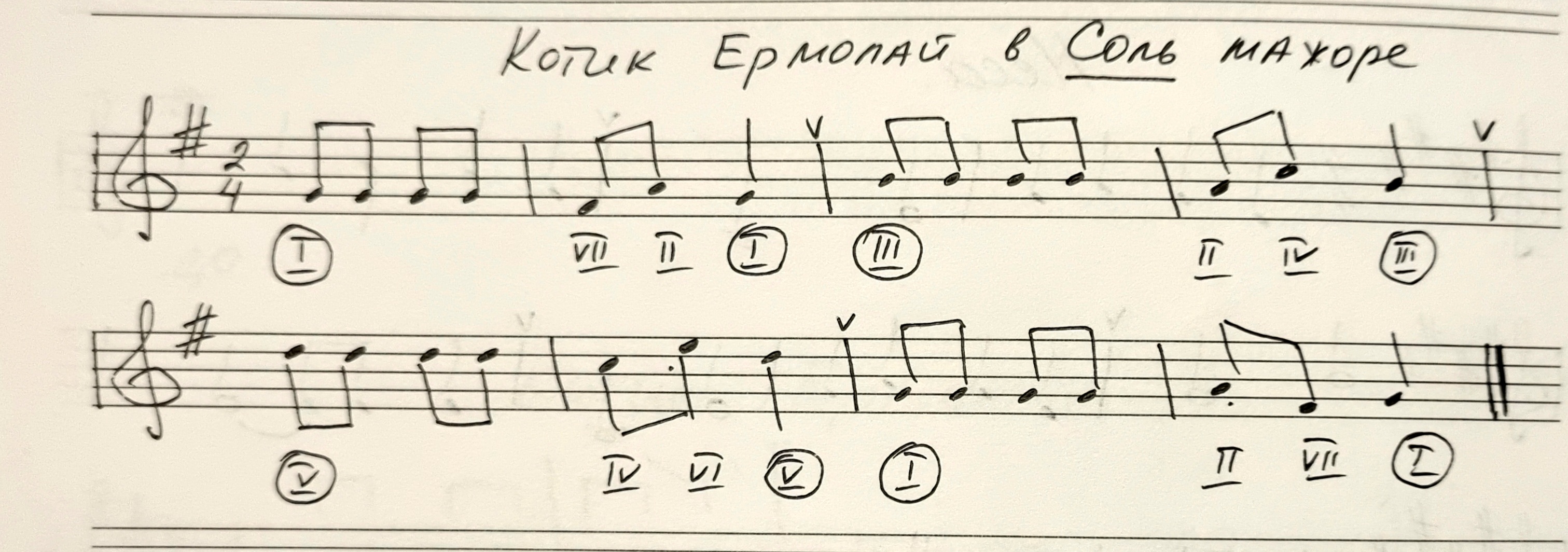 6. В учебнике, в N 68, стр.21, найти и подчеркнуть простым карандашом движение мелодии по Т53 и опевание. Переписывать номер не нужно! Подчеркнуть нужно прямо в учебнике - простым карандашом. Не забудьте, пожалуйста, что перед тем, как отдать учебник в библиотеку в конце года (если вы брали учебник в библиотеке) в нем нужно будет убрать все наши записи. 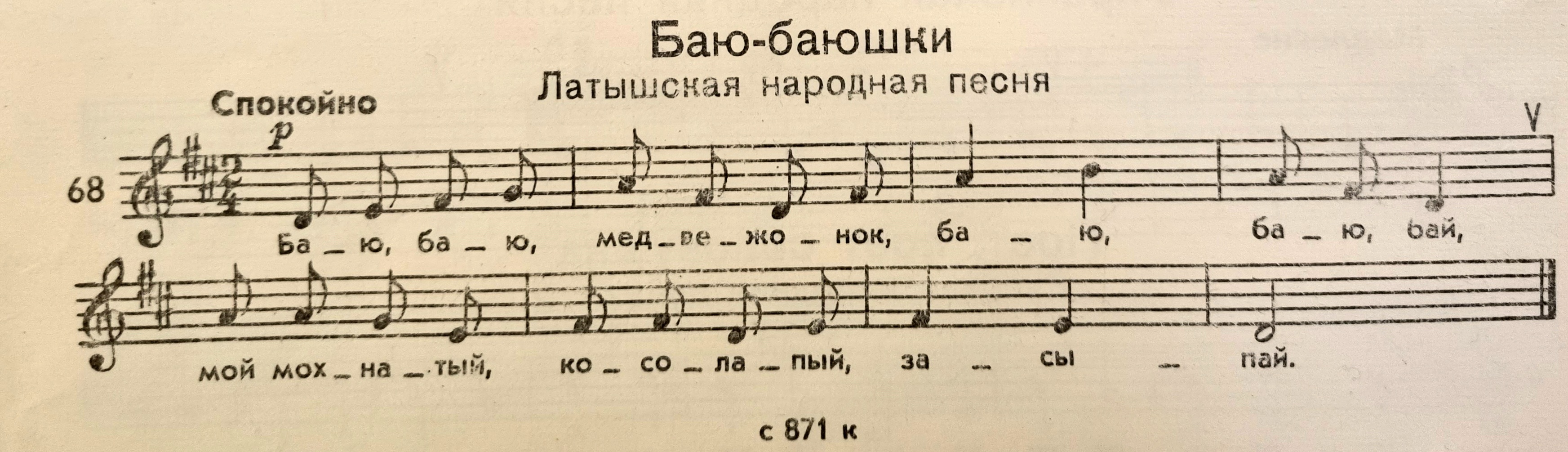 